Éco-Parlement des jeunes® 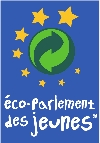 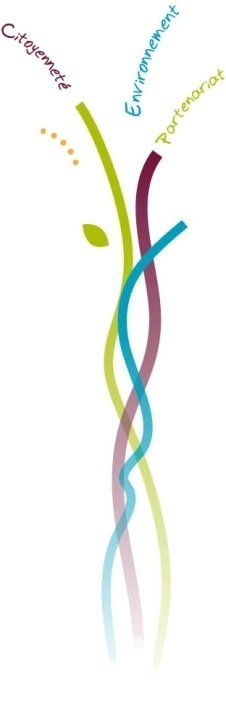 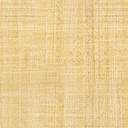 APPEL A PROJET 2016/2017Pré-appel à projet pour nous permettre d’avoir une plus grande compréhension de votre projet. Dans un premier temps, nous vous invitons à compléter ce document avec les éléments que vous avez actuellement. Nous reprendrons contact avec vous pour plus d’informations en fonction de nos besoins.    Document à renvoyer au REN, à l’attention d’Elise Wone : elise.wone@ecole-et-nature.org avant le 30 avril 2016.Présentation du porteur de projetNom de la structure : Adresse : Région: Type de structure : Association 			Si autre type de structure, préciser :Nom de la personne contact : Fonction dans la structure : Numéro de téléphone : E-mail :Titre du projet Le projet Territoire EPJ Echelle de territoire (commune ou communauté de communes concernées)Thèmes abordésPréciser l’ensemble des thèmes : Préciser le % du projet consacré au thème "tri et recyclage des déchets ménagers" :ParticipantsContextes d'intervention (scolaire, hors-scolaire /ACM…) : Nombre de jeunes au total : Nombre de groupes de jeunes :Tranche d'âges : Durée moyenne de sensibilisation durant l'année scolaire à la question du tri/recyclage des déchets ménagers par jeune impliqué (en nombre d'heures) :Liste des autres publics sensibilisés :Nombre total de "autres publics" touchés :Description du projet Contexte  Partenaires(Précisez ceux qui sont déjà mobilisés et ceux "envisagés") Objectifs Différentes étapes du projet  Liens du projet avec la problématique de la gestion des déchets ménagers Le fonctionnement partenarial et les engagements des différents acteurs impliqués dans la mise en œuvre du projet. Evolution envisagée sur les 3 ansRésultats attendus et méthodes d’évaluation Modalités d'évaluation du projet (indicateurs qualitatifs et quantitatifs, méthodes d'évaluation) Résultats attendus de la part des jeunes Communication Valorisation des productions des jeunes et diffusion envisagéeEchéancier Budget prévisionnel et plan de financement(Précisez les éléments budgétaires que vous pensez solliciter et précisez ce qui semble acquis)CHARGESPRODUITSMontant de l’aide financière sollicitée auprès d’Eco-EmballagesNota bene : un montant total maximum de 10 000 € est prévu par Eco-Emballages, imputable sur la 1ère année de l’EPJ ou réparti sur 2 premières années du projet. Année 1 :Année 2 : Plafond maximum de l’appui financier d’Eco-Emballages sur le budget global : entre 20 et 30%.Partenariat avec Eco-Emballages et le Réseau Ecole et NatureQuelles sont vos attentes et comment envisagez-vous l’implication d’Eco-Emballages et du Réseau Ecole et Nature dans le projet ?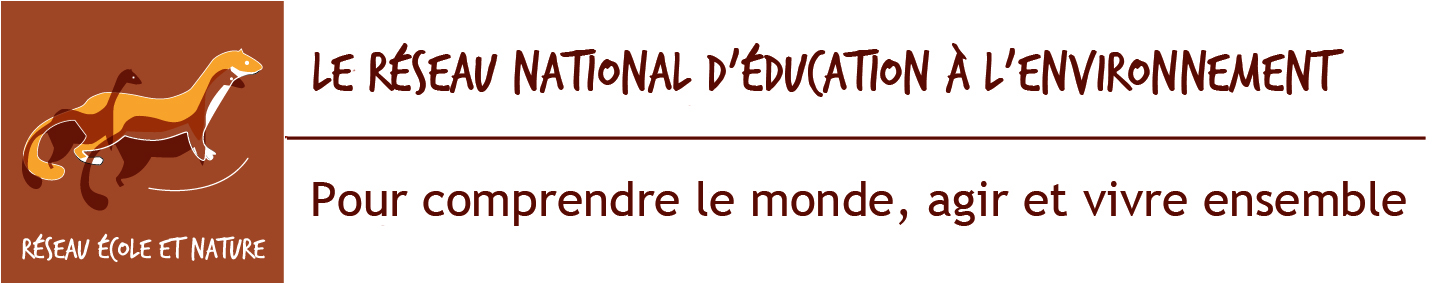 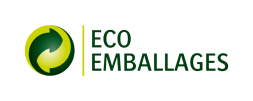 2016/20172017/20182016/20172017/2018